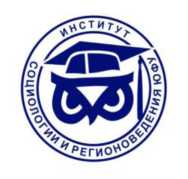 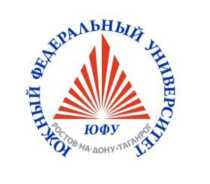 Институт социологии и регионоведения Южного федерального университета  14-15 марта 2019 года проводитВсероссийскую научную конференцию «Интеграция Крыма в социальное пространство России: практики междисциплинарных научных исследований»Приглашаются к участию студенты, магистранты, аспиранты и молодые ученые.Основные тематические направления работы:СЕКЦИЯ 1 «Вхождение Крыма в состав Российской Федерации: особенности российского и зарубежного дискурсов»СЕКЦИЯ 2 «Интеграция Крыма в социальное пространство России: изменение внутренней и внешней политики российского государства»СЕКЦИЯ 3 «Интеграция Крыма в социально-экономическое пространство России: проблемы и перспективы»СЕКЦИЯ 4 «Интеграция Крыма в социокультурное пространство России: возможности и реалии» СЕКЦИЯ 5 «Крым в полиэтническом пространстве Юга России: особенности межэтнических взаимодействий в локальных сообществах»СЕКЦИЯ 6 «Интеграция Крыма в социальное пространство России: проблемы развития рекреационного комплекса в регионе»КРУГЛЫЙ СТОЛ 1 «Вхождение Крыма в состав Российской Федерации: сценарии развития геополитической ситуации и международных отношений»КРУГЛЫЙ СТОЛ 2 «Вхождение Крыма в состав России: цена вопроса»КРУГЛЫЙ СТОЛ 3 «Интеграция Крыма в ментальное многообразие российского социума»Формы участия во Всероссийской научной конференции:Участие бесплатное.Очная форма – личное участие с докладом на секционном (10-15 минут) заседании. Заочная форма – публикация статьи в сборнике материалов мероприятия.Для участия необходимо направить в оргкомитет:1. Заявку на участие в срок до 1 августа 2018 г. (см. приложение №1) с пометкой в теме письма «Интеграция Крыма в социальное пространство России». 2. Статью 5-7 страниц – срок до 5 августа 2018 г. Требования к оформлению статей (тезисов) см. в приложении №2.Для публикации материалов файл статьи следует назвать фамилией автора (Иванов И.И._статья.doc) и в указанные сроки отправить вложенным файлом по электронной почте: isir-sfedu@yandex.ru Оргкомитет оставляет за собой право отбора тезисов и статей для публикации, а также право технической корректуры. Приложение №1 к информационному письмуЗаявка на участиеПриложение №2 к информационному письму Требования к оформлению материаловСтатья должна быть выполнена на актуальную тему и содержать результаты глубокого самостоятельного исследования.Статья должна быть тщательно подготовлена и проверена на наличие орфографических и пунктуационных ошибок.Для набора текста, формул и таблиц следует использовать редактор Microsoft Word для Windows. Параметры текстового редактора: все поля по ; шрифт Times New Roman, размер – 14; межстрочный интервал – 1,5; выравнивание по ширине; абзацный отступ ; ориентация листа – книжная.Место проведения: г. Ростов-на-Дону, ул. Б. Садовая, 105, Южный федеральный университет, зал заседаний ученого совета (Коралловый зал). ФИОДолжностьУченая степень Ученое звание Учебное (научное) заведение ГородНаучный руководительКонтактный телефонЭлектронная почтаФорма участияНазвание статьи